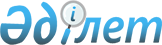 Салық салу объектісінің елді мекенде орналасуын ескеретін аймаққа бөлу коэффициентін бекіту туралы
					
			Күшін жойған
			
			
		
					Қостанай облысы әкімдігінің 2018 жылғы 31 мамырдағы № 259 қаулысы. Қостанай облысының Әділет департаментінде 2018 жылғы 27 маусымда № 7905 болып тіркелді. Күші жойылды - Қостанай облысы әкімдігінің 2019 жылғы 31 мамырдағы № 234 қаулысымен
      Ескерту. Күші жойылды - Қостанай облысы әкімдігінің 31.05.2019 № 234 қаулысымен (алғашқы ресми жарияланған күнінен кейін күнтізбелік он күн өткен соң қолданысқа енгізіледі).
      "Қазақстан Республикасындағы мемлекеттік басқару және өзін өзі басқару туралы" 2001 жылғы 23 қаңтардағы Қазақстан Республикасы Заңының 27-бабына, "Қазақстан Республикасының кейбір заңнамалық актілеріне кәсіпкерлік қызметті реттеуді жетілдіру мәселелері бойынша өзгерістер мен толықтырулар енгізу туралы" 2018 жылғы 24 мамырдағы Қазақстан Республикасы Заңы 1-бабының 120-тармағына сәйкес Қостанай облысының әкімдігі ҚАУЛЫ ЕТЕДІ:
      1. Қоса беріліп отырған салық салу объектісінің елді мекенде орналасуын ескеретін аймаққа бөлу коэффициенті бекітілсін.
      2. "Қостанай облысы әкімдігінің қаржы басқармасы" мемлекеттік мекемесі Қазақстан Республикасының заңнамасында белгіленген тәртіпте:
      1) осы қаулының аумақтық әділет органында мемлекеттік тіркелуін;
      2) осы қаулы мемлекеттік тіркелген күнінен бастап күнтізбелік он күн ішінде оның қазақ және орыс тілдеріндегі қағаз және электрондық түрдегі көшірмесін "Республикалық құқықтық ақпарат орталығы" шаруашылық жүргізу құқығындағы республикалық мемлекеттік кәсіпорнына ресми жариялау және Қазақстан Республикасы нормативтік құқықтық актілерінің эталондық бақылау банкіне енгізу үшін жіберілуін;
      3) осы қаулыны ресми жарияланғанынан кейін Қостанай облысы әкімдігінің интернет-ресурсында орналастырылуын қамтамасыз етсін.
      3. Осы қаулының орындалуын бақылау Қостанай облысы әкімінің жетекшілік ететін орынбасарына жүктелсін.
      4. Осы қаулы 2018 жылғы 1 қаңтардан бастап қолданысқа енгізіледі. Салық салу объектісінің елді мекенде орналасуын ескеретін аймаққа бөлу коэффициентін бекіту туралы
					© 2012. Қазақстан Республикасы Әділет министрлігінің «Қазақстан Республикасының Заңнама және құқықтық ақпарат институты» ШЖҚ РМК
				
      Қостанай облысының әкімі

А. Мұхамбетов
Әкімдіктің
2018 жылғы 31 мамырдағы
№ 259 қаулысымен бекітілген
р/с №
Ауылдық елді мекеннің атауы
Аймаққа бөлу коэффициенті
Алтынсарин ауданы
Алтынсарин ауданы
Алтынсарин ауданы
1
Обаған ауылы, С. Г. Амеличкинның атындағы көшесі
2,15
2
Обаған ауылы, Мира көшесі 
2,15
3
Обаған ауылы, Ленина көшесі 
2,15
4
Обаған ауылы, Рудненская көшесі 
2,15
5
Обаған ауылы, Дружбы народов көшесі 
2,15
6
Обаған ауылы, Пришкольная көшесі
2,15
7
Обаған ауылы, Парковая көшесі 
2,15
8
Обаған ауылы, 70 Лет Октября көшесі
2,15
9
Обаған ауылы, Кооперативная көшесі
2,15
10
Обаған ауылы, Энергетик көшесі
2,15
11
Обаған ауылы, Солнечный көшесі
2,15
12
Обаған ауылы, Энтузиастов көшесі
2,15
13
Обаған ауылы, Молодежная көшесі
2,15
14
Обаған ауылы, Целинный көшесі
2,15
15
Обаған ауылы, Строительная көшесі
2,15
16
Силантьев ауылы 
2,15
17
Силантьев ауылы, Мира көшесі
2,15
18
Силантьев ауылы, Октябрьская көшесі
2,10
19
Силантьев ауылы, Юбилейная көшесі
2,05
20
Силантьев ауылы, 27 съезда КПСС көшесі
2,05
21
Малая Чураков ауылы
1,85
22
Осипов ауылы
1,70
23
Новониколаев ауылы
1,65
24
Приозерный ауылы
1,90
25
Көбек ауылы
1,35
26
Новоалексеев ауылы
2,00
27
Новоалексеев ауылы
1,15
28
Свердлов ауылы
1,75
29
Докучаев ауылы
1,65
30
Шоқай ауылы
1,50
31
Ілияс Омаров ауылы
1,75
32
Жаңасу ауылы
1,65
33
Танабай ауылы
1,75
34
Воробьев ауылы
1,3
35
Щербаков ауылы
2,15
36
Басбек ауылы
1,65
37
Сатай ауылы
1,75
38
Первомай ауылы
2,05
39
Темір Қазық ауылы
1,25
40
Красный Кордон ауылы
2,00
41
Красный Кордон ауылы, Железнодорожная көшесі
2,00
42
Бирюков ауылы
1,05
43
Зуев ауылы
1,75
44
Большой Чураков ауылы
2,05
Амангелді ауданы
Амангелді ауданы
Амангелді ауданы
45
Амангелді ауылы
2,10
46
Есір ауылы
2,05
47
Үрпек ауылы
1,75
48
Ағаштыкөл ауылы
1,55
49
Қарашатөбе ауылы
1,25
50
Қосжан ауылы
1,35
51
Байғабыл ауылы
1,85
52
Қарасу ауылы
1,75
53
Ақайдар ауылы
1,35
54
Есенбаевауылы
1,35
55
Амантоғай ауылы
1,85
56
Жалдама ауылы
1,70
57
Тасты ауылы
1,70
58
Кұмкешу ауылы
1,75
59
Степняк ауылы
1,70
60
Үштоғай ауылы
1,80
61
Ақсай ауылы
1,80
62
Қарыңсалды ауылы
1,60
63
Горняк ауылы
1,35
64
Шақпак ауылы
1,25
65
Аққісі ауылы
1,35
66
Қарақұдық ауылы
1,35
67
Жанатұрмыс ауылы
1,35
68
Жетібай ауылы
1,45
69
Кемер ауылы
1,35
70
Қабырға ауылы
1,45
71
Жанатай ауылы
1,05
72
Әбу Сыздықов ауылы
1,25
73
Қоғалыкөл ауылы
1,35
74
Айтбай ауылы
1,45
Әулиекөл ауданы
Әулиекөл ауданы
Әулиекөл ауданы
75
Әулиекөл ауылы
2,05
76
Қосағал ауылы
1,50
77
Қ. Тұрғымбаев атындағы ауылы
1,50
78
Первомай ауылы
1,45
79
Құсмұрын кенті
1,70
80
Киров ауылы
0,95
81
Аманқарағай ауылдық округі
1,60
82
Озерный ауылы
1,45
83
Лесной ауылы
1,75
84
Диев ауылы
1,55
85
Үшқарасу ауылы
1,55
86
Қоскөл ауылы
1,25
87
Октябрь ауылы
1,60
88
Қазанбасы ауылы
1,45
89
Қаракалпақ ауылы
1,50
90
Дәңгірбай ауылы
1,15
91
Бағаналы ауылы
1,50
92
Новонежин ауылы
1,70
93
Лаврентьев ауылы
1,60
94
Калинин ауылы
1,30
95
Новоселов ауылы
1,80
96
Аққұдық ауылы
1,70
97
Соснов ауылы
1,70
98
Құркуыс ауылы
1,45
99
Москалев ауылы
1,55
100
Жалтыркөл ауылы
1,35
101
Чернигов ауылы
1,65
102
Харьков ауылы
1,30
103
Жүзбай ауылы
1,05
104
Юльев ауылы
1,60
105
Федосеев ауылы
1,30
106
Шили ауылы
1,30
107
Тимофеев ауылы
1,80
108
Көктал ауылы
1,30
Денисов ауданы
Денисов ауданы
Денисов ауданы
109
Амангелді көшесі, Октябрь көшесі, Ленин көшесі, Нурпеисов көшесінен 50 лет Октября көшесі, қиылысына дейін, Денисов ауылы
2,15
110
Советский көшесі, Чапаев көшесі, Красный Партизан көшесі, Калинин көшесі, Целиный көшесі, Элеваторный көшесі, Мельничный көшесінен Амангелді көшесі, қиылысына дейін көшесі Советская көшесі, Денисов ауылы
2,15
111
Октябрьский көшесі, Ленин көшесі, Нурпеисов көшесі, Горький көшесі, Мельничный көшесі, 50 лет Октября көшесінен Береговой көшесінен дейін, Береговой көшесі, Маслозавод көшесі, Первомайский көшесі, Дорожный көшесі, Денисов ауылы
2,15
112
Красный Партизан көшесі, Чапаев көшесі, Советский көшесі, 50 лет Октября көшесі, (Амангелді көшесінен Строительный көшесінен дейін), Строительный көшесі, Сельхозтехник көшесі, Денисов ауылы
2,15
113
ДЭУ көшесі, Пушкин көшесі, Комсомол көшесі, Базарный көшесі, Денисов ауылы
2,05
114
Патрис Лумумбы көшесі, Фестивальный көшесі, Кавказский көшесі, Чапаев көшесі, Элеваторный көшесі, Рабочий көшесі, Целинный көшесі, Красный Партизан көшесі, Калинин көшесі, Советский көшесі, 50 лет Октября көшесінен (Мельничный көшесі қиылысына дейін) Полевой көшесі, Молодежный көшесі, Денисов ауылы
2,15
115
Новой көшесі, Степной көшесі, Денисов ауылы
1,95
116
Королев көшесі, Гагарин көшесі, Титов көшесі, Терешкова көшесі, Станция көшесі, Нефтебаза көшесі, Денисов ауылы
1,85
117
Некрасов ауылы
1,50
118
Гришен ауылы
1,30
119
Жалтыркөл ауылы
1,70
120
Архангельск ауылы
1,70
121
Аршалы ауылы
1,30
122
Георгиев ауылы
1,30
123
Набережный ауылы
1,40
124
Әйет ауылы
1,75
125
Ақсұ ауылы
1,20
126
Зааят ауылы
1,45
127
Қараоба ауылы
0,85
128
Комаров ауылы
1,50
129
Фрунзе ауылы
1,70
130
Кочержинов ауылы
1,40
131
Тавричен ауылы
1,15
132
Красноармейск ауылы
1,50
133
Қырым ауылы
1,40
134
Озерный ауылы
1,00
135
Перелески ауылы
1,75
136
Покров ауылы
1,35
137
Досов ауылы
1,20
138
Приречен ауылы
1,60
139
Окраин ауылы
1,60
140
Свердлов ауылы
1,70
141
Приречный ауылы
1,95
142
Антонов ауылы
1,45
143
Әлшан ауылы
1,50
144
Шыбынды ауылы
0,85
145
Глебов ауылы 
1,50
Жангелді ауданы
Жангелді ауданы
Жангелді ауданы
146
Торғай ауылы
2,10
147
Ақкөл ауылы
1,75
148
Ақшығанақ ауылы
1,75
149
Түйемойнақ ауылы
1,60
150
Көкалат ауылы
1,75
151
Колқамыс ауылы
1,75
152
Шеген ауылы
1,70
153
Аралбай ауылы
1,75
154
Бидайық ауылы
1,60
155
Тәуіш ауылы
1,95
156
Сарысу ауылы
1,90
157
Тентексай ауылы
1,70
158
Тоқанай ауылы
1,80
159
Қаламқарасу ауылы
1,75
160
Шұбалаң ауылы
1,65
161
Қызбел ауылдық округі
1,75
162
Ошағанды ауылы
1,65
163
Ұзынқарасу ауылы
1,30
164
Милысай ауылы
1,70
165
Сужарған ауылы
1,75
166
Шилі ауылы
1,70
Жітіқара ауданы
Жітіқара ауданы
Жітіқара ауданы
167
Жітіқара қаласы: 5, 5А, 5В шағын аудандар, Гагарин көшесі, Павлов көшесі, Т. Г. Шевченко көшесі, Ібрай Алтынсарин көшесі, Ақсулу Ақын көшесі, Жібек Жолы көшесі, Зинатұллы Зулхаиров көшесі, Желтоқсан шағын ауданы
2,20
168
Жітіқара қаласы: 6, 11, Айнабұлак, Дружба, Дархан, Самал шағын аудандары, Ахмет Байтурсынов көшесі 
2,10
169
Жітіқара қаласы: 4, 7, кенсай шағын аудандары, Хажыкей Жакупов, Шоқан Уәлиханов көшелері
2,05
170
Жітіқара қаласы: 1, 2, 3, 3А шағын аудандары, Досқали Асымбаев көшесі, Істай Ищанов көшесі, Карл Маркс көшесі, Гоголь көшесі, Ленин көшесі, Пушкин көшесі, Убаганская көшесі, Таран көшесі
2,00
171
Жітіқара қаласы: 12, 13-шағын аудандары, Щорс көшесі, Лермонтов көшесі, Чайковский көшесі, Егор Хачин көшесі, Бейимбет Майлин көшесі, 9 май көшесі, ГЭК 2 көлікжай қоғамы
1,85
172
Жітіқара қаласы: Аэродромная, Новая, Степная көшелері, ГЭК 1 көлікжай қоғамы, көлікжай кооперативі қалалық қосалқы станция аумағы
1,65
173
Жітіқара қаласы: Асбестовая, Буровиков, Геологов, Шахтеров, Горная, 40 лет Казахстана, Строителей, 30 лет ВЛКСМ, Октябрьская, Советская, Парковая көшелері, ГЭК 3 көлікжай қоғамы, ГЭК 5 көлікжай қоғамы
1,40
174
Жітіқара қаласы: Киров, 40 лет Октября, Фрунзе, Чапаев, Горняк, Пионерская, Партизанская, 3 Интернационал, Железнодорожная, Первомайская, Молодежи, Трудовая, Набережная, Спартак, Кооперативная, Чернаткин, Комсомольская көшелері, ГЭК 4 көлікжай қоғамы
1,20
175
Жітіқара қаласы: Амангелды, Школьная, Металлургов, Красногвардейская, Приречная, Джамбул, 8 Марта, Клубная, Рабоче-крестьянская көшелері
1,15
176
Жітіқара қаласы: "Строитель" бау-бақша серіктестігі тұтыну кооперативі, "Мичуринец" бау-бақша серіктестігі тұтыну кооперативі, Пригородный ауылы
1,10
177
Тургенов, Забелов, Милютин, Чайковский, Ырсай, Тоқтаров, Львовка ауылдары
0,95
178
Аққарға, Мүктікөл, Приречный, Степной, Шевченков, Құсақан, Қазірет, Тасыбай, Тимирязев, Волгоградское ауылдары
0,85
Қамысты ауданы
Қамысты ауданы
Қамысты ауданы
179
Қамысты ауылы, 10 лет Целины көшесі
2,05
180
Қамысты ауылы, 50 лет Октября көшесі
2,05
181
Қамысты ауылы, 60 лет Октября көшесі
2,05
182
Қамысты ауылы, Абай көшесі
2,05
183
Қамысты ауылы, Ауэзов көшесі
2,05
184
Қамысты ауылы, Банная көшесі
2,05
185
Қамысты ауылы, Валиханов көшесі
2,05
186
Қамысты ауылы, Гагарин көшесі
2,05
187
Қамысты ауылы, Горький көшесі
2,05
188
Қамысты ауылы, Гумилев көшесі
2,05
189
Қамысты ауылы, Декабристов көшесі
2,05
190
Қамысты ауылы, Дорожная көшесі
2,05
191
Қамысты ауылы, Досжанов көшесі
2,05
192
Қамысты ауылы, Ержанов көшесі
2,05
193
Қамысты ауылы, Карл Маркс көшесі
2,05
194
Қамысты ауылы, Киевская көшесі
2,05
195
Қамысты ауылы, Коммунальная көшесі
2,05
196
Қамысты ауылы, Кооператоров көшесі
2,05
197
Қамысты ауылы, Косма көшесі
2,05
198
Қамысты ауылы, Қудайқулов көшесі
2,05
199
Қамысты ауылы, Ленин көшесі
2,05
200
Қамысты ауылы, Мазукаев көшесі
2,05
201
Қамысты ауылы, Маяковский көшесі
2,05
202
Қамысты ауылы, Новая көшесі
2,05
203
Қамысты ауылы, Одесская көшесі
2,05
204
Қамысты ауылы, Парковая кошесі
2,05
205
Қамысты ауылы, Строительная көшесі
2,05
206
Қамысты ауылы, Энергетиков көшесі
2,05
207
Қамысты ауылы, 50 лет Октября тұйық көше
2,05
208
Қамысты ауылы, 60 лет Октября тұйық көше
2,05
209
Қамысты ауылы, Ауэзов қиылысы
2,05
210
Қамысты ауылы, Гагарин қиылысы
2,05
211
Қамысты ауылы, Ленин қиылысы
2,05
212
Қамысты ауылы, Парковый қиылысы
2,05
213
Қамысты ауылы, Свердлов көшесі
2,05
214
Қамысты ауылы, Советская көшесі
2,05
215
Қамысты ауылы, Северная көшесі
2,05
216
Қамысты ауылы, Степная көшесі
2,05
217
Қамысты ауылы, Строительный қиылысы
2,05
218
Қамысты ауылы, Транспортная көшесі
2,05
219
Қамысты ауылы, Школьная көшесі
2,05
220
Қамысты ауылы, Энергетиков қиылысы
2,05
221
Қамысты ауылы, Журавлев көшесі
2,05
222
Қамысты ауылы, Свердлов қиылысы
2,05
223
Адай ауылы
1,45
224
Алтынсарин ауылы
1,45
225
Аралкөл ауылы
1,15
226
Арқа ауылы
1,45
227
Бестөбе ауылы
1,45
228
Дружба ауылы
1,15
229
Жайылма ауылы
1,15
230
Қарабатыр ауылы
1,45
231
Клочков ауылы
1,15
232
Ливанов ауылы
1,45
233
Мешіт ауылы
2,05
234
Пушкин ауылы
1,15
235
Сахаров ауылы
1,15
236
Свободныйауылы
1,15
237
Талдыкөл ауылы
1,15
238
Орқаш ауылы
1,15
239
Фрунзе ауылы
1,45
Қарабалық ауданы
Қарабалық ауданы
Қарабалық ауданы
240
Қарабалық кенті, тіркеу тоқсаны № 001
1,85
241
Қарабалық кенті, тіркеу тоқсаны № 002
1,90
242
Қарабалық кенті, тіркеу тоқсаны № 003
1,90
243
Қарабалық кенті, тіркеу тоқсаны № 004
1,85
244
Бөрлі ауылы
1,70
245
Тастыөзек ауылы
1,15
246
Боскөл ауылы
1,60
247
Саманы ауылы
1,05
248
Талапкер ауылы
1,15
249
Лесной ауылы
1,40
250
Қособа ауылы
1,50
251
Қарашакөл ауылы
1,10
252
Новотроицк ауылы
1,60
253
Аққудык ауылы
1,35
254
Қайрақ станциясы
0,05
255
Мағнай станциясы
1,50
256
Подгород ауылы
1,60
257
Жанаауыл ауылы
1,35
258
Михайлов ауылы
1,50
259
Светлый ауылы
1,25
260
Терентьев ауылы
1,60
261
Победа ауылы
1,30
262
Жамбыл ауылы
0,85
263
Мағнай ауылы
0,85
264
Славен ауылы
1,40
265
Октябрь ауылы
1,20
266
Смирнов ауылы
1,70
267
Батманов ауылы
1,30
268
Приозерный ауылы
1,15
269
Рыбкин ауылы
1,70
270
Станционный ауылы
1,90
271
Приурал ауылы
1,15
272
Фадеев ауылы
1,35
273
Шадықсай ауылы
1,50
274
Приречный ауылы
1,50
275
Қарақопа ауылы
1,05
276
Первомай ауылы
1,25
277
Өрнек ауылы
1,20
278
Верен ауылы
1,50
279
Ворошилов ауылы
1,70
280
Гурьянов ауылы
1,60
281
Ельшан ауылы
1,80
282
Котлован ауылы
1,60
283
Надеждин ауылы
1,60
284
Сарыкөл ауылы
1,85
285
Целинный ауылы
1,80
286
Белоглин ауылы
1,85
287
Научный ауылы
2,00
288
Святославка ауылы
1,90
289
Тоғызақ ауылы
1,80
Қарасу ауданы
Қарасу ауданы
Қарасу ауданы
290
Қарасу ауылы, Автомобилистов көшесі 
1,95
291
Қарасу ауылы, Анищенко көшесі
1,95
292
Қарасу ауылы, Базарная көшесі
1,85
293
Қарасу ауылы, Больничная көшесі
1,85
294
Қарасу ауылы, Восток-Комсомольская көшесі
1,75
295
Қарасу ауылы, Восток-Набережная көшесі
1,75
296
Қарасу ауылы, Восток-Советская көшесі
1,85
297
Қарасу ауылы, Восточная көшесі
1,85
298
Қарасу ауылы, Дорожников көшесі
1,85
299
Қарасу ауылы, Амангельді Исаковатындағы көшесі
1,95
300
Қарасу ауылы, Калинин көшесі
1,75
301
Қарасу ауылы, Комсомольская көшесі
1,95
302
Қарасу ауылы, Мирная көшесі
1,85
303
Қарасу ауылы, Сандибеков көшесі
1,95
304
Қарасу ауылы, Набережная көшесі
1,85
305
Қарасу ауылы, Привокзальная көшесі
1,85
306
Қарасу ауылы, Пролетарская көшесі
1,85
307
Қарасу ауылы, Рабочая көшесі
1,85
308
Қарасу ауылы, Рамазанов көшесі
1,95
309
Қарасу ауылы, Строительная көшесі
1,85
310
Қарасу ауылы, Химиков көшесі
1,85
311
Қарасу ауылы, Детский тұйық көше 
1,95
312
Қарасу ауылы, Дружный тұйық көше
1,95
313
Қарасу ауылы, Майский тұйық көше
1,95
314
Қарасу ауылы, Маслозаводский тұйық көше
1,95
315
Қарасу ауылы, Молодежный тұйық көше
1,95
316
Қарасу ауылы, Северный тұйық көше
1,95
317
Қарасу ауылы, Совхозный тұйық көше
1,85
318
Қарасу ауылы, Тополевый тұйық көше
1,85
319
Қарасу ауылы, Торговый тұйық көше
1,95
320
Қарасу ауылы, Школьный тұйық көше
1,95
321
Қарасу ауылы, Дорожный тұйық көше
1,85
322
Айдарлы ауылы
1,90
323
Амангелді ауылы
1,90
324
Белозер ауылы
1,60
325
Братск ауылы
1,40
326
Восток ауылы
1,90
327
Герцен ауылы
1,90
328
Дружба ауылы
1,50
329
Жалгысхан ауылы
1,90
330
Жамбыл ауылы
1,90
331
Жаныспай ауылы
1,50
332
Жекекөл ауылы
1,40
333
Железнодорожный ауылы
1,90
334
Жұмагұл ауылы
1,60
335
Заря ауылы
1,40
336
Зеленов ауылы
1,50
337
Қарамырза ауылы
1,90
338
Қойбағар ауылы
1,90
339
Комсомол ауылы
1,90
340
Корнилов ауылы
1,60
341
Кошевой ауылы
1,50
342
Күленсай ауылы
1,40
343
Құндызды ауылы
1,50
344
Қызкеткен ауылы
1,50
345
Ленин ауылы
1,90
346
Люблин ауылы
1,90
347
Май ауылы
1,60
348
Маршанов ауылы
1,50
349
Новопавлов ауылы
1,90
350
Новоселов ауылы
1,90
351
Октябрьскоеауылы
1,90
352
Павлов ауылы
1,90
353
Панфилов ауылы
1,40
354
Прогресс ауылы
1,40
355
Симферополь ауылы
1,50
356
Степной ауылы
1,50
357
Теректі ауылы
1,40
358
Тучков ауылы
1,50
359
Тімтуір ауылы
1,50
360
Ушаков ауылы
1,40
361
Шалғышы ауылы
1,90
362
Черняев ауылы
1,60
Қостанай ауданы
Қостанай ауданы
Қостанай ауданы
363
Абай ауылы
1,85
364
Алтын Дала ауылы
1,85
365
Александров ауылы
2,05
366
Алтынсарин ауылы
1,95
367
Арман ауылы
1,65
368
Белозер ауылы
1,85
369
Балықты ауылы
1,75
370
Бегежан ауылы
1,85
371
Борис-Романов ауылы
1,85
372
Владимиров ауылы
1,95
373
Васильев ауылы
1,85
374
Глазунов ауылы
1,95
375
Давыденов ауылы
1,85
376
Жданов ауылы
1,85
377
Жуков ауылы
1,85
378
Жамбыл ауылы
2,05
379
Заречный ауылы
2,15
380
Константинов ауылы
1,95
381
Киров ауылы
1,85
382
Лиманный ауылы
1,70
383
Мичурин ауылы
2,05
384
Майкөл ауылы
2,05
385
Молоканов ауылы
1,75
386
Мәскеу ауылы
1,65
387
Майалап ауылы
1,50
388
Надеждин ауылы
1,85
389
Новоселовауылы
1,75
390
Нечаев ауылы
1,75
391
Октябрь ауылы
2,15
392
Осинов ауылы
1,75
393
Озерный ауылы
1,95
394
Половников ауылы
1,95
395
Рязанов ауылы
1,65
396
Рыбный ауылы
1,95
397
Рыспай ауылы
1,95
398
Садчиков ауылы
1,65
399
Садовый ауылы
1,95
400
Сергеев ауылы
1,75
401
Суриков ауылы
1,70
402
Семилетка ауылы
1,50
403
Сормов ауылы
1,85
404
Семенов ауылы
1,75
405
Степной ауылы
1,60
406
Сәмір ауылы
1,65
407
Светлый Жаркөл ауылы
1,50
408
Талапкер ауылы
1,65
409
Ульянов ауылы
1,65
410
Шишкин ауылы
1,50
411
Шеминов ауылы
1,65
412
Шоққарагай ауылы
1,75
413
Янушев ауылы
1,40
Затобол кенті
Затобол кенті
Затобол кенті
414
001 квартал
2,20
415
002 квартал
2,20
416
003 квартал
2,20
417
004 квартал
2,20
418
005 квартал
2,20
419
006 квартал
2,20
420
007 квартал
2,20
421
008 квартал
2,20
422
009 квартал
2,20
423
010 квартал
2,20
424
011 квартал
2,20
425
012 квартал
2,20
426
013 квартал
2,20
427
014 квартал
2,20
428
015 квартал
2,20
429
016 квартал
2,20
430
017 квартал
2,20
431
018 квартал
2,20
Мендіқара ауданы
Мендіқара ауданы
Мендіқара ауданы
432
Алешин ауылы
1,50
433
Алқау ауылы
1,20
434
Молодежный ауылы
1,50
435
Буденный ауылы
1,50
436
Қызыл Ту ауылы
1,20
437
Борки ауылы
1,70
438
Татьянов ауылы
1,20
439
Введен ауылы
1,60
440
Камен ауылы
1,30
441
Загарин ауылы
1,20
442
Ұзынағаш ауылы
1,50
443
Құлшықай ауылы
1,20
444
Төлеңгіт ауылы
1,20
445
Байғожа ауылы
1,20
446
Жарқайың ауылы
1,20
447
Красная Пресня ауылы
1,50
448
Балықты ауылы
1,40
449
Лоба ауылы
1,30
450
Молодежный ауылы
1,30
451
Каменскорал ауылы
1,65
452
Ақсуат ауылы
1,40
453
Қасқат ауылы
1,50
454
Шиелі ауылы
1,30
455
Қарамай ауылы
1,30
456
Көктерек ауылы
1,20
457
Михайлов ауылы
1,70
458
Архипов ауылы
1,20
459
Степанов ауылы
1,60
460
Первомай ауылы
1,75
461
Красносельский ауылы
1,40
462
Иванов ауылы
1,40
463
Долбуш ауылы
1,50
464
Лесной ауылы
1,30
465
Чернышев ауылы
1,30
466
Харьков ауылы
1,65
467
Сосна ауылы
1,30
468
Никитин ауылы
1,30
469
Приозерный ауылы
1,30
470
Теңіз ауылы
1,50
471
Новониколаев ауылы
1,40
472
Боровской ауылы
1,95
Науырзым ауданы
Науырзым ауданы
Науырзым ауданы
473
Қараменді ауылы
2,10
474
Өлеңді ауылы
1,80
475
Раздольный ауылы
1,70
476
Буревестник ауылы
1,60
477
Шолақсай ауылы
1,70
478
Шилі ауылы
1,50
479
Қожа ауылы
1,50
480
Дәмді ауылы
1,40
481
Мереке ауылы
1,20
Сарыкөл ауданы
Сарыкөл ауданы
Сарыкөл ауданы
482
Сарыкөл кенті, Тәуелсіздік көшесі, Павших Борцов көшесі, Абай көшесі, Пушкин көшесі (Беда көшесінен Шевченко көшесіне дейін шегінде)
1,95
483
Сарыкөл кенті, Мұсрепов көшесі, 60 лет СССР көшесі, Совхозная көшесі, Зои Космодемьянской көшесі, Шолохов көшесі, Студенческая көшесі, Гагарин көшесі, Амангелді көшесі 
1,65
484
Сарыкөл кенті, Айтбай Батыр көшесі, Тәтіқаражырау көшесі, Әлибек Батыр көшесі, Орджоникидзе көшесі, Чехов көшесі, Астана көшесі, Шевченко көшесі, Меңдеке Батыр көшесі (көшенің басынан бастап Комсомольская көшесіне дейін)
1,75
485
Сарыкөл кенті, Абай көшесі, Пушкин көшесі, Набережная көшесі, Озерная көшесі (көшенің басынан бастап Советская көшесіне дейін) 
1,35
486
Сарыкөл кенті, Набережная көшесі, Озерная көшесі (Беда көшеден Садовая көшесі дейін), Октябрь көшесі, Тәуелсіздік көшесі (Алтынсарин көшеден автожолға) 
1,35
487
Сарыкөл кенті, Горький көшесі, Матросов көшесі 
1,20
488
Сарыкөл кенті, Привокзальная көшесі, Станционная көшесі, Жуков көшесі, Рабочая көшесі, Интернациональная көшесі, Пономарев көшесі, Панкратов көшесі 
1,35
489
Сарыкөл кенті, Целинная көшесі, Ульянов көшесі, Молодежная көшесі, Фрунзе көшесі, Дзержинский көшесі
1,45
490
Сарыкөл кенті, Чкалов көшесі
1,30
491
Барвинов ауылы, Сорочин ауылы,Тағыл ауылы, Крылов ауылы
1,45
492
Маяк ауылы, Златоуст ауылы, Тимирязев ауылы, Комсомол ауылы, Веселый Подол ауылы
1,45
493
Севостополь ауылы, Большие Дубравы ауылы, Урожайный ауылы, Ленинград ауылы
1,30
Таран ауданы
Таран ауданы
Таран ауданы
494
Баталы ауылы
1,17
495
Евгенов ауылы
1,39
496
Мақсұт ауылы
1,18
497
Қайындыкөл ауылы
1,41
498
Жамбаскөл ауылы
0,95
499
Смайыл ауылы
1,21
500
Апанов ауылы
1,27
501
Қоржынкөл ауылы
0,93
502
Богородский ауылы
1,04
503
Валерьянов ауылы
1,19
504
Козырев ауылы
0,95
505
Мирный ауылы
0,97
506
Увальный ауылы
0,99
507
Тобыл кенті
1,98
508
Юбилейный ауылы
1,79
509
Таран ауылы
1,93
510
Орынбор ауылы
1,13
511
Красносельский ауылы
1,39
512
Журавлев ауылы
0,91
513
Щербинов ауылы
1,07
514
Асенкритов ауылы
1,58
515
Варварин ауылы
1,13
516
Қызылжар ауылы
1,14
517
Майлин ауылы
0,95
518
Николаев ауылы
1,18
519
Береговой ауылы
1,63
520
Нагорный ауылы
1,24
521
Приозерный ауылы
1,53
522
Май ауылы
1,58
523
Приречен ауылы
1,28
524
Елизаветин ауылы
1,56
525
Набережный ауылы
1,18
526
Новоильинов ауылы
1,48
527
Ақсуат ауылы
1,04
528
Притобол ауылы
1,14
529
Павлов ауылы
1,45
Ұзынкөл ауданы
Ұзынкөл ауданы
Ұзынкөл ауданы
530
Ұзынкөл ауылы, Аблай хан көшесі 
1,80
531
Ұзынкөл ауылы, Абай көшесі 
1,80
532
Ұзынкөл ауылы, Ғ. Мүсірепов көшесі 
1,80
533
Ұзынкөл ауылы, Ш. Валиханов көшесі 
1,80
534
Ұзынкөл ауылы, Б. Момышұлы көшесі 
1,80
535
Ұзынкөл ауылы, Б. Досжанов көшесі 
1,80
536
Ұзынкөл ауылы, Қ. Тоқбаев көшесі 
1,80
537
Ұзынкөл ауылы, Павлов көшесі 
1,80
538
Ұзынкөл ауылы, Горкий көшесі 
1,80
539
Ұзынкөл ауылы, 1 микрорайон
1,80
540
Ұзынкөл ауылы, 2 микрорайон 
1,80
541
Ұзынкөл ауылы, Н. Титов көшесі 
1,80
542
Ұзынкөл ауылы, Пушкин көшесі 
1,80
543
Ұзынкөл ауылы, Целинный көшесі 
1,80
544
Ұзынкөл ауылы, Нұркин көшесі 
1,80
545
Ұзынкөл ауылы, Ворошилов көшесі 
1,80
546
Ұзынкөл ауылы, Озерная көшесі 
1,75
547
Ұзынкөл ауылы, Заозерная көшесі 
1,75
548
Ұзынкөл ауылы, Набережная көшесі 
1,75
549
Ұзынкөл ауылы, Мира көшесі 
1,75
550
Ұзынкөл ауылы, Строительная көшесі 
1,75
551
Ұзынкөл ауылы, ПДУ көшесі 
1,75
552
Ұзынкөл ауылы, Энергетиктер көшесі 
1,75
553
Ұзынкөл ауылы, Гидрострой көшесі 
1,75
554
Ұзынкөл ауылы, Химиктер көшесі 
1,75
555
Ұзынкөл ауылы, Сейфулин көшесі 
1,75
556
Ұзынкөл ауылы, Белорусская көшесі 
1,75
557
Ұзынкөл ауылы, Украинская көшесі 
1,75
558
Ұзынкөл ауылы, Окружная көшесі 
1,75
559
Ұзынкөл ауылы, Жангелдин көшесі 
1,75
560
Ұзынкөл ауылы, Амангелді көшесі 
1,75
561
Ұзынкөл ауылы, Рабочая көшесі 
1,75
562
Ұзынкөл ауылы, Молодежная көшесі 
1,75
563
Ұзынкөл ауылы, 60 лет Октября көшесі 
1,75
564
Ұзынкөл ауылы, Степной көшесі 
1,75
565
Ұзынкөл ауылы, Гагарин көшесі 
1,75
566
Ұзынкөл ауылы, Алтынсарин көшесі 
1,75
567
Ұзынкөл ауылы, Медгородок көшесі 
1,70
568
Ұзынкөл ауылы, Автомобилист көшесі 
1,70
569
Ұзынкөл ауылы, Лесная көшесі 
1,70
570
Ұзынкөл ауылы, Конечная көшесі 
1,70
571
Ұзынкөл ауылы, Телецентр көшесі 
1,70
572
Ұзынкөл ауылы, 40 лет Победы көшесі 
1,70
573
Ұзынкөл ауылы, Совхозная көшесі 
1,70
574
Ұзынкөл ауылы, Водопроводная көшесі 
1,70
575
Ұзынкөл ауылы, Амреш Дармен көшесі 
1,70
576
Ұзынкөл ауылы, Братская көшесі 
1,70
577
Ұзынкөл ауылы, Сельская көшесі 
1,70
578
Ұзынкөл ауылы, 70 лет Октября көшесі 
1,70
579
Ұзынкөл ауылы, Т. Аубакиров атындағы көшесі 
1,70
580
Павлов ауылы
1,00
581
Есмырза ауылы
1,00
582
Вершковый ауылы
1,00
583
Баумана уылы
1,30
584
Королев ауылы
1,00
585
Ершов ауылы
1,40
586
Отынағаш ауылы
1,10
587
Сокол ауылы
1,30
588
Сібір ауылы
1,20
589
Суворов ауылы
1,30
590
Пилкин ауылы
1,00
591
Қазан ауылы
1,00
592
Крутояр ауылы
1,00
593
Октябрь ауылы
1,00
594
Песчаный ауылы
1,00
595
Волна ауылы
1,00
596
Первомай ауылы
1,00
597
Гренадер ауылы
1,00
598
Пресногорьков ауылы
1,40
599
Белоглин ауылы
1,30
600
Красный Борок ауылы
1,00
601
Комендант ауылы
1,00
602
Троебрат ауылы
1,30
603
Тайсойған ауылы
1,30
604
Обаған ауылы
1,30
605
Киров ауылы
1,30
606
Моховый ауылы
1,00
607
Ксеньев ауылы
1,00
608
Иваноровный ауылы
1,05
609
Федоров ауылы
1,30
610
Үкіатқан ауылы
1,00
611
Речной ауылы
1,30
612
Ряжское ауылы
1,30
613
Миролюбов ауылы
1,40
614
Абай ауылы
1,00
615
Варваров ауылы
1,30
616
Новопокров ауылы
1,40
617
Воскресенов ауылы
1,20
618
Ұзынкөл ауылы, Абылайхан көшесі
1,80
Федоров ауданы
Федоров ауданы
Федоров ауданы
619
Федоров ауылы, Гоголь көшесі 
2,15
620
Федоров ауылы, Кравцов көшесі 
2,15
621
Федоров ауылы, К. Либкнехт көшесі
2,15
622
Федоров ауылы, Красноармейский көшесі 
2,15
623
Федоров ауылы, Калинин көшесі 
2,15
624
Федоров ауылы, Легкодухов көшесі 
2,15
625
Федоров ауылы, Ленин көшесі 
2,15
626
Федоров ауылы, Мелехов көшесі 
2,15
627
Федоров ауылы, Советский көшесі 
2,15
628
Федоров ауылы, Фрунзе көшесі 
2,15
629
Федоров ауылы, Юнацкий көшесі 
2,15
630
Федоров ауылы, Вокзальный көшесі 
2,05
631
Федоров ауылы, Водопроводный көшесі 
2,05
632
Федоров ауылы, Восточный көшесі 
2,05
633
Федоров ауылы, Жауынгерлер Жетпіспаевтар (Комсомольский) көшесі 
2,05
634
Федоров ауылы, Әскери қалашық көшесі 
2,05
635
Федоров ауылы, Гагарин көшесі 
2,20
636
Федоров ауылы, Горький көшесі 
2,15
637
Федоров ауылы, Жданов көшесі 
2,05
638
Федоров ауылы, Камалидден Жиентаев (Заводской) көшесі 
2,10
639
Федоров ауылы, Киров көшесі 
2,05
640
Федоров ауылы, Құппаев (Куйбышев) көшесі 
2,05
641
Федоров ауылы, Лермонтов көшесі 
2,05
642
Федоров ауылы, Ломаносов көшесі 
2,05
643
Федоров ауылы, Әуезов көшесі 
2,05
644
Федоров ауылы, Набережный көшесі 
2,10
645
Федоров ауылы, Октябрьский көшесі 
2,05
646
Федоров ауылы, Островский көшесі 
2,15
647
Федоров ауылы, Победа көшесі 
2,05
648
Федоров ауылы, Пушкин көшесі 
2,10
649
Федоров ауылы, Павлов көшесі 
2,05
650
Федоров ауылы, Пионерский көшесі 
2,05
651
Федоров ауылы, Пролетарский көшесі 
2,05
652
Федоров ауылы, Первомай көшесі 
2,05
653
Федоров ауылы, Құдайқұл Ордабаев (Степной) көшесі 
2,05
654
Федоров ауылы, Северный көшесі 
2,05
655
Федоров ауылы Толстой көшесі 
2,05
656
Федоров ауылы, Ш. Уәлиханов көшесі
2,10
657
Федоров ауылы, Чехов көшесі 
2,05
658
Федоров ауылы, Чапаев көшесі 
2,05
659
Федоров ауылы, Чернышевский көшесі 
2,05
660
Федоров ауылы, Шевченко көшесі 
2,10
661
Федоров ауылы, Энгельс көшесі 
2,10
662
Жаркөл ауылы
2,05
663
Приозерный ауылы
1,80
664
Александрополь ауылы
1,68
665
Владыкин ауылы
1,78
666
Андреев ауылы
1,60
667
Затышен ауылы
1,40
668
Копычен ауылы
1,68
669
Баннов ауылы
1,77
670
Чехов ауылы
1,62
671
Қарақопа ауылы
1,68
672
Цабелев ауылы
1,68
673
Придорожный ауылы
1,86
674
Успенов ауылы
1,78
675
Лысанов ауылы
1,50
676
Вишневый ауылы
1,46
677
Үй ауылы
1,25
678
Балықты ауылы
1,20
679
Белояров ауылы
1,40
680
Усаков ауылы
1,18
681
Костряков ауылы
1,88
682
Запасный ауылы
1,74
683
Курск ауылы
1,65
684
Волков ауылы
1,55
685
Чистый Шандак ауылы
1,63
686
Қамысты Шандак ауылы
1,42
687
Алаботалы ауылы
1,56
688
Северный ауылы
1,50
689
Лесной ауылы
1,66
690
Березовка ауылы
1,55
691
Малоресеи ауылы
1,33
692
Дубров ауылы
1,54
693
Кеңарал ауылы
1,45
694
Жыланды ауылы
1,58
695
Ленин ауылы
1,33
696
Заозерный ауылы
1,33
697
Жаңақой ауылы
1,31
698
Байқайын ауылы
1,68
699
Новошумное ауылы
1,44
700
Первомай ауылы
1,67
701
Трактовый ауылы
1,87
702
Пешков ауылы
1,67
703
Калиновка ауылы
1,52
704
Большой ауылы
1,78
705
Кравцово ауылы
1,63
706
Полтавка ауылы
1,55
707
Мирный ауылы
1,65
708
Дорожный ауылы
1,27
709
Крамской ауылы
1,41
Арқалық қаласы
Арқалық қаласы
Арқалық қаласы
710
Арқалық қаласы, № 2 шағын аудан
2,20
711
Арқалық қаласы, № 4 шағын аудан
2,20
712
Арқалық қаласы, № 5 шағын аудан
2,20
713
Арқалық қаласы, № 6 шағын аудан
2,20
714
Арқалық қаласы, № 7 шағын аудан
2,20
715
Арқалық қаласы, № 9 шағын аудан
1,60
716
Дачный кенті
2,10
717
Новый кенті
2,10
718
Арқалық қаласы, "Дорожник" шағын аудан
2,10
719
Северный кенті
2,10
720
Западный кенті
2,05
721
Ақбидай кенті
1,60
722
Нефтебаза кенті
1,60
723
Родина ауылы
2,05
724
Ашутасты ауылы
2,05
725
Анғар ауылы
2,05
726
Аққошқар ауылы
2,05
727
Көктау ауылы
2,05
728
Мирный ауылы
1,95
729
Восточный ауылы
2,05
730
Фурманов ауылы
2,05
731
Үштөбе ауылы
1,95
732
Жалғызтал ауылы
2,05
733
Целинный ауылы
2,05
734
Молодежный ауылы
1,85
735
Матросов ауылы
1,65
736
Жаңақала ауылы
1,65
737
Екідін ауылы
1,65
738
Қайыңды ауылы
1,65
Қостанай қаласы
Қостанай қаласы
Қостанай қаласы
739
Қостанай қаласы, Железнодорожный көшесінен (қоса алғанда) Қайырбеков көшесіне (қоса алғанда) дейін, Досжанов көшесінен (қоса алғанда) Победа көшесіне дейін көшелерінің шекарасындағы аудан
2,10
740
Қостанай қаласы, "Қазақстан Темiр Жолы" республикалық мемлекеттік кәсіпорын теміржолынан Железнодорожный көшесіне дейін, Досжанов (қоса алғанда) көшесінен Пушкин (қоса алғанда) көшесіне дейін шекарадағы аудан
2,00
741
Қостанай қаласы, Абай даңғылынан Карбышев (қоса алғанда) көшесіне дейін, Воинов Интернационалистов көшесінен Базовый көшесіне дейін ауданы
1,80
742
Қостанай қаласы, Гагарин (қоса алғанда) көшесінен, Победа (қоса алғанда) көшесіне дейін, Железнодорожный (қоса алғанда) көшесінен Абай даңғылына (қоса алғанда) дейін шекарадағы аудан
1,85
743
Қостанай қаласы, Досжанов, Қазақ (қоса алғанда) көшелерінен Кәкімжанова көшесіне дейін, Алтынсарин (қоса алғанда) көшесінен Тобыл өзеніне дейін шекарадағы аудан
1,75
744
Қостанай қаласы, Кәкімжанова көшесінен Быковский көшесіне дейін, Баймағамбетов көшесінен Тобыл өзеніне дейін шекарадағы аудан
1,90
745
Қостанай қаласы, Пушкин көшесінен Гагарин (қоса алғанда) көшесіне дейін, "Қазақстан Темiр Жолы" республикалық мемлекеттік кәсіпорын теміржолынан Железнодорожный көшесіне дейін шекарадағы аудан
1,85
746
Қостанай қаласы, Быковский (қоса алғанда) көшесінен Базовый көшесіне дейін, Абай даңғылынан (қоса алғанда) Тобыл өзеніне дейін шекарадағы аудан
1,80
747
Қостанай қаласы, Алтынсарин көшесінен Железнодорожный (қоса алғанда) көшесіне дейін, Досжанов көшесінен Леонид Беда (қоса алғанда) көшесіне дейін шекарадағы аудан
1,75
748
Қостанай қаласы, "Қазақстан Темiр Жолы" республикалық мемлекеттік кәсіпорын теміржолынан Железнодорожный көшесіне дейін, Полевой (қоса алғанда) көшесінен, Леонид Беда (қоса алғанда) көшесінен Досжанов көшесіне дейін шекарадағы аудан
1,55
749
Қостанай қаласы, Чернышевский (қоса алғанда) Строительный (қоса алғанда), Карбышев (қоса алғанда) көшелері шекарасындағы аудан
1,90
750
Қостанай қаласы, Карбышев (қоса алғанда) көшесінен, Баймағамбетов (қоса алғанда) көшесіне дейін, Чернышевский көшесінен Воинов Интернационалистов (қоса алғанда) көшесіне дейін көшелері қиылысындағы аудан
1,75
751
Қостанай қаласы, Леонид Беда көшесінен Кәкімжановаға (қоса алғанда) көшесіне дейін, Строительный көшесінен Алтынсарин көшесіне дейін, Чернышевский (қоса алғанда) көшелері қиылысындағы аудан
1,75
752
Қостанай қаласы, Киевская (қоса алғанда) көшесінен Қорған көшесіне дейін, Қайырбеков (қоса алғанда) көшесінен Қобыланды батыр (қоса алғанда) көшесіне дейін көшелері қиылысындағы аудан
2,00
753
Қостанай қаласы, Абай (қоса алғанда) даңғылынан Баймағамбетов (қоса алғанда) көшесіне дейін, Гагарин көшесінен Қостанай–сайға дейін қиылысындағы аудан
1,50
754
Қостанай қаласы, Победа (қоса алғанда) көшесінен Қазақ көшесіне дейін, Қайырбеков көшесінен Тобыл өзеніне дейін шекарасындағы аудан
1,65
755
Қостанай қаласы, Киевский көшесінен Қостанай-сайға (қоса алғанда) дейін, Баймағамбетов (қоса алғанда) көшесінен Қайырбеков (қоса алғанда) көшесіне дейін көшелер қиылысындағы аудан
1,85
756
Қостанай қаласы, "Қазақстан Теміржолы" республикалық мемлекеттік кәсіпорын теміржолынан Тобыл өзеніне дейін, Базовый (қоса алғанда) көшесінен "Краснопартизан" сажай серіктестігіне дейін көшелері шекарасындағы аудан
1,50
757
Қостанай қаласы, Абай даңғылынан Тобыл өзеніне дейін, Победа көшесінен Қостанай-сайға дейін, Қостанай-сайдан Железный қиылысына дейін (қоса алғанда) Қайырбеков көшесінен Тобыл өзеніне дейін шекарасындағы аудан
1,60
758
Қостанай қаласы, Гагарин көшесінен Орджоникидзе көшесіне дейін, Баймағамбетов көшесінен "Қазақстан Темiр Жолы" республикалық мемлекеттік кәсіпорын теміржолына дейін көшесі шекарасындағы аудан
1,80
759
Қостанай қаласы, Қайырбеков көшесінен Тобыл өзеніне дейін, Железный көшесінен Тепличный кентіне дейін көшелері шекарасындағы аудан
1,60
760
Қостанай қаласы, Киевский кенті
1,70
761
Қостанай қаласы, Тепличный кенті
1,45
762
Қостанай қаласы, Қобыланды батыр (қоса алғанда) көшесінен Қайырбеков (қоса алғанда) көшесіне дейін, Қорған (қоса алғанда) көшесінен 6-шы Қостанай (қоса алғанда) көшесіне, Зеленстрой (қоса алғанда) ауданын дейін көшелері шекарасындағы аудан
1,45
763
Қостанай қаласы, Дружба кенті
1,55
764
Қостанай қаласы, "Қазақстан Темiр Жолы" республикалық мемлекеттік кәсіпорынға іргелес аудан, Авиационный, Высокий, Мостовой, Линейный, Пикетный, Путейный, Сарбай, Троицк, Уральский көшелері, 35, 37-үй
1,35
765
Узкая колея ауданы
1,60
766
Қостанай -2
1,60
767
Солтүстік-батыс шағын ауданы, Қостанай қаласы
1,55
768
Қонай тұрғын алабы
1,35
769
Ударник тұрғын алабы
1,20
770
Саяжай серіктестіктері: "Химик", "КЖБИ", "Дорожник", "Садовод-Строитель" (бұрынғы "Строитель"), "Текстильщик", "Текстильщик-2", "Энергетик", "Юбилейный"
1,05
771
Саяжай серіктестігі: "Мичуринец", "Садовод"
1,05
772
Саяжай серіктестігі: "Геолог", "Жулдыз", "Пригородное", "Коммунальщик", "Монтажник", "Железнодорожник", "Элеваторщик"
0,95
773
Саяжай серіктестігі: "Краснопартизанское", "Дархан", "Чапаева", "Колос"
0,85
Лисаков қаласы
Лисаков қаласы
Лисаков қаласы
774
Лисаковск қаласы, Банковский көшесі
2,20
775
Лисаковск қаласы, Больничный көшесі
2,20
776
Лисаковск қаласы, Верхнетобольский көшесі
2,10
777
Лисаковск қаласы, Горняков көшесі 
2,10
778
Лисаковск қаласы, Достық көшесі
2,10
779
Лисаковск қаласы, Комсомольская көшесі
2,10
780
Лисаковск қаласы, Мәңгілік Ел көшесі
2,20
781
Лисаковск қаласы, Мир көшесі
2,20
782
Лисаковск қаласы, Парковый көшесі
2,20
783
Лисаковск қаласы, Пионерский көшесі
2,10
784
Лисаковск қаласы, Промышленный көшесі
2,10
785
Лисаковск қаласы, Строительный көшесі
2,20
786
Лисаковск қаласы, Темірбаев көшесі
2,20
787
Лисаковск қаласы, Труд көшесі
2,20
788
Лисаковск қаласы, Набережный көшесі
2,10
789
Лисаковск қаласы, Хлебозавод көшесі
2,10
790
Лисаковск қаласы, 1 шағын аудан
2,10
791
Лисаковск қаласы, 2 шағын аудан
2,20
792
Лисаковск қаласы, 3 шағын аудан
2,20
793
Лисаковск қаласы, 4 шағын аудан
2,20
794
Лисаковск қаласы, 5 шағын аудан
2,20
795
Лисаковск қаласы, 6 шағын аудан
2,20
796
Лисаковск қаласы, 6А шағын аудан
2,20
797
Лисаковск қаласы, 7 шағын аудан
2,20
798
Лисаковск қаласы, 11 шағын аудан
2,20
799
Лисаковск қаласы, "Заря" гараж қоғамы
1,15
800
Лисаковск қаласы, "Рассвет" гараж қоғамы
1,25
801
Лисаковск қаласы, "Планета" гараж қоғамы
1,25
802
Лисаковск қаласы, "Тулпар" гараж қоғамы
1,05
803
Лисаковск қаласы, "Восход" гараж қоғамы
1,45
804
Лисаковск қаласы, № 2 гараж қоғамы
1,45
805
Лисаковск қаласы, № 3 гараж қоғамы
1,45
806
Лисаковск қаласы, № 4 гараж қоғамы
1,45
807
Лисаковск қаласы, № 4а гараж қоғамы
1,55
808
Лисаковск қаласы, № 5 гараж қоғамы
1,55
809
Лисаковск қаласы, № 6 гараж қоғамы
1,55
810
Лисаковск қаласы, Набережный көшесі гараж қоғамы
1,55
811
Лисаковск қаласы, Сәтбаев аллеясы
2,20
812
Лисаковск қаласы, Набережная аймағы
1,50
813
Лисаковск қаласы, Больничный кешені
2,10
814
Лисаковск қаласы, 1 Өнеркәсіптік аймағы
1,25
815
Лисаковск қаласы, 2 Өнеркәсіптік аймағы
1,15
816
Лисаковск қаласы, 3 Өнеркәсіптік аймағы
1,35
817
Лисаковск қаласы, 4 Өнеркәсіптік аймағы
1,15
818
Лисаковск қаласы, 5 Өнеркәсіптік аймағы
1,25
819
Лисаковск қаласы, 6 Өнеркәсіптік аймағы
1,25
820
Лисаковск қаласы, 7 Өнеркәсіптік аймағы
1,05
821
Лисаковск қаласы, 8 Өнеркәсіптік аймағы
1,25
822
Лисаковск қаласы, Өнеркәсіптік коммуналдық аймағы
2,00
823
Лисаковск қаласы, "Алый парус" демалыс базасы
0,90
824
Лисаковск қаласы, Суқорғау аймағы
0,80
825
Лисаковск қаласы, Майлин станциясы
1,05
826
Лисаковск қаласы, Тобольский көшесі 
1,90
827
Лисаковск қаласы, Абай көшесі
2,10
828
Лисаковск қаласы, Уральский көшесі 
2,10
829
Лисаковск қаласы, Алматинский көшесі
2,20
830
Лисаковск қаласы, Горький көшесі
2,20
831
Лисаковск қаласы, Горный көшесі
2,00
832
Лисаковск қаласы, Буденный көшесі
2,00
833
Лисаковск қаласы, Целинный көшесі
2,00
834
Лисаковск қаласы, Комсомольский көшесі
1,90
835
Лисаковск қаласы, Степная көшесі
1,90
836
Лисаковск қаласы, Омаров көшесі
2,00
837
Лисаковск қаласы, Набережный көшесі
1,90
838
Лисаковск қаласы, Майлинтұйық көшесі
2,00
839
Лисаковск қаласы, Дудинтұйық көшесі
2,00
840
Лисаковск қаласы, Спортивный тұйық көшесі
2,10
841
Лисаковск қаласы, Октябрь кенті Өнеркәсіптік коммуналдық аймағы
1,15
842
Лисаковск қаласы, Октябрь кентінің "Боксит" бақша қоғамы
0,90
843
Лисаковск қаласы, Октябрь ауылының гараж қатары
1,15
844
Лисаковск қаласы, 12 шағын аудан
1,55
845
Лисаковск қаласы, 13 шағын аудан
1,45
846
Лисаковск қаласы, 13 А шағын аудан
1,45
847
Лисаковск қаласы, 14 шағын аудан
1,45
848
Лисаковск қаласы, 15 шағын аудан
1,00
849
Лисаковск қаласы, 20 шағын аудан
1,65
850
Лисаковск қаласы, 23 шағын аудан
0,95
851
Лисаковск қаласы, 24 шағын аудан
1,25
852
Лисаковск қаласы, "Юпитер" гараж қоғамы
1,35
853
Лисаковск қаласы, "Старт" гараж қоғамы
1,25
854
Лисаковск қаласы, "Урал" гараж қоғамы
1,35
855
Лисаковск қаласы, "Союз" гараж қоғамы
1,25
856
Лисаковск қаласы, "Урожайное 1" бақша қоғамы
1,05
857
Лисаковск қаласы, "Урожайное 2" бақша қоғамы
1,05
Рудный қаласы
Рудный қаласы
Рудный қаласы
858
Рудный қаласы, кварталдар: 1, 53, 54 
1,23
859
Рудный қаласы, жеке тұрғын үй 11 квартал 
1,27
860
Рудный қаласы, квартал 11, көп пәтерлі тұрғын үй, жеке тұрғын үй квартал 14
1,35
861
Рудный қаласы, кварталдар 12, 14 көп пәтерлі тұрғын үй 
1,45
862
Рудный қаласы, квартал 15
1,57
863
Рудный қаласы, квартал 16
1,16
864
Рудный қаласы, кварталдар: 17 жеке тұрғын үй 32, 34, 36
1,21
865
Рудный қаласы, Горняцкий кенті көп пәтерлі тұрғын үй 17 квартал
1,31
866
Рудный қаласы, квартал 18
1,32
867
Рудный қаласы, кварталдар: 24, 41
1,50
868
Рудный қаласы, кварталдар: 3, 3А, 10
1,29
869
Рудный қаласы, кварталдар: 30, 55А, көп пәтерлі тұрғын үй
1,40
870
Рудный қаласы, квартал 33
1,36
871
Рудный қаласы, кварталдар: 35, 57, 58, 59
1,24
872
Рудный қаласы, кварталдар: 37, 49
1,11
873
Рудный қаласы, квартал 38, автогараждық қоғам № 9, автогараждық қоғам № 11
1,10
874
Рудный қаласы, квартал 39
1,28
875
Рудный қаласы, квартал 39А
1,75
876
Рудный қаласы, квартал 40
1,53
877
Рудный қаласы, кварталдар: 42, 43, 44
1,13
878
Рудный қаласы, кварталдар: 48, 55
1,15
879
Рудный қаласы, кварталдар: 4А, 31; автогараждық қоғам № 3; автогараждық қоғам № 4, автогараждық қоғам № 4А, автогараждық қоғам № 5, автогараждық қоғам № 16, автогараждық қоғам № 8, Гагарин көшесі автогараждық қоғам 11, автогараждық қоғам, 55 А квартал жеке тұрғын үй
1,30
880
Рудный қаласы, кварталдар: 5, 45
1,03
881
Рудный қаласы, квартал 50
1,01
882
Рудный қаласы, квартал 51
1,04
883
Рудный қаласы, квартал 52, автогараждық қоғам № 7, саяжай қоғамы № 1
1,05
884
Рудный қаласы, кварталдар: 6, 46, 47, 56 
1,14
885
Рудный қаласы, квартал 7
1,58
886
Рудный қаласы, квартал 8
1,49
887
Рудный қаласы, квартал 9
1,47
888
Рудный қаласы, шағын аудандар: № 1, № 7, № 15
2,15
889
Рудный қаласы, № 10 шағын аудан
1,85
890
Рудный қаласы, № 17 шағын аудан
1,80
891
Рудный қаласы, № 18 шағын аудан.; квартал 13
1,59
892
Рудный қаласы, шағын аудандар: № 2, № 13, № 14, № 16
2,05
893
Рудный қаласы, № 22 шағын аудан
0,96
894
Рудный қаласы, шағын аудандар: № 23, № 24, № 24А
1,02
895
Рудный қаласы, № 25шағын аудан
0,75
896
Рудный қаласы, № 26 шағын аудан, № 1 автогараждық қоғам, № 2 саяжай қоғамы № 3 саяжай қоғамы, № 6 саяжай қоғамы, № 8 саяжай қоғамы
0,90
897
Рудный қаласы, № 27 шағын аудан, № 10 автогараждық қоғам, № 12 автогараждық қоғам, № 13 автогараждық қоғам, № 14 автогараждық қоғам, Топоркова көшесі автогараждық қоғам
1,00
898
Рудный қаласы, № 28 шағын аудан, № 15 автогараждық қоғам, № 7 саяжай қоғамы, өнеркәсіптік аймақ
0,95
899
Рудный қаласы, № 29 шағын аудан
0,94
900
Рудный қаласы, № 3 шағын аудан
1,51
901
Рудный қаласы, № 4 шағын аудан
1,56
902
Рудный қаласы, № 5 шағын аудан
1,46
903
Рудный қаласы, № 6 шағын аудан
1,42
904
Рудный қаласы, шағын аудандар: № 8, № 20
1,95
905
Рудный қаласы, шағын аудандар: № 9, № 19, Қашар кенті 1, 2, 3 шағын аудан
1,65
906
Рудный қаласы, "Восточный" шағын ауданы, 2 квартал, № 2 автогараждық қоғам, № 6 автогараждық қоғам
1,25
907
Рудный қаласы, "Южный" квартал, 4 шағын ауданы
1,20
908
Қашар кенті, жеке сектор
1,07
909
Перцев кенті
1,18
910
Рудный қаласы, автовокзал ауданы, железорудная станциясы көп пәтерлі тұрғын үй
1,55
911
Железорудная станциясы көп пәтерлі тұрғын үй
1,44